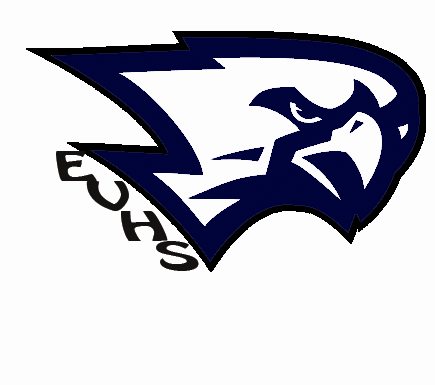 SSC MeetingReunión del Consejo EscolarFriday, March 17, 2017Viernes 17 de marzo del 201711:30 AMParent CenterCentro de PadresPlease Join Us!!¡Favor de Acompañarnos!